PRAYERS OF THE CHURCHA:  Let us pray for the faithfulness of the Church, the life of the world, and all those in need.                                    (A brief silence)A:  Eternal and almighty God, may your church hear your word in Jesus, behold the mystery of his presence in the Holy Supper, and live as faithful witnesses to your redeeming grace.Lord, in your mercy,    C:   Hear our prayer.A:  God of the journey, too often hazardous winter weather can make even the simplest travel difficult or dangerous. Bless and protect all who must commute daily to work, those traveling long distance for business, and all who must be on the roads for whatever reason.                          Lord, in your mercy,    C:   Hear our prayer.A:  God of righteousness, empower the leaders of nations to govern and serve with a vision of the your righteousness and a world at peace so that no one need live in fear of terror, violence, or oppression.Lord, in your mercy,    C:   Hear our prayer.A:  Mighty Healer, help all who suffer any type of ailment, injury, or distress to find comfort in your healing presence and the ministrations of medical personnel and compassionate caregivers. We pray especially for those we name aloud and silently in our hearts:                         [NAMES]                          .   Transform their suffering into wholeness and joy.Lord, in your mercy,    C:   Hear our prayer.P:  Into your hands, O Lord, we commend all for whom we pray,trusting in your mercy; through you Son, Jesus Christ, our Lord.                                                                                      C:   Amen.Bulletin - Page 4 of 4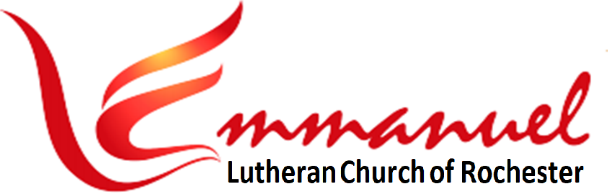 Worship – Eve of Epiphany 5	Sat, Feb 4th, 2023 - 6pmPastor:  Rev John Saethre		With One Voice HymnalPianist:  Mary Ann Groven	           Setting 5 – Bread of LifeAnnouncements 		       * indicates stand as you are ableBrief Order of Confession & Forgiveness ………………….. WOV Pg 10-11 P:  In the name of the Father and of the Son and of the Holy Spirit.C:  Amen.P:  Almighty God, to whom all hearts are open, all desires known, and from whom no secrets are hid: Cleanse the thoughts of our hearts by the inspiration of you Holy Spirit, that we may perfectly love you and worthily magnify your holy name, through Jesus Christ our Lord.                                                                  C:  Amen.P:  If we say we have no sin, we deceive ourselves, and the truth is not in us. But if we confess our sins, God who is faithful and just will forgive our sins and cleanse us from all unrighteousness. Most merciful God,C:  We confess that we are in bondage to sin and cannot free ourselves. We have sinned against you in thought, word, and deed, by what we have done and by what we have left undone. We have not loved you with our whole heart; we have not loved our neighbors as ourselves. For the sake of your Son, Jesus Christ, have mercy on us. Forgive us, renew us, and lead us, so that we may delight in your will and walk in your ways, to the glory of your holy name. Amen. Bulletin - Page 1 of 4P:  In the mercy of almighty God, Jesus Christ was given to die for us, and for his sake God forgives us all our sins. As a called and ordained minister of the Church of Christ, and by his authority,      I therefore declare to you the entire forgiveness of all your sins in the name of the Father, and of the Son, and of the Holy Spirit.                                                                                           C:  Amen.Hymn …..……………..………….….. Alleluia, Song of Gladness …. WOV #654Greeting ……….…………....…….….….…….……………………….............….. WOV Pg 28 Kyrie ……….………………………..…….….…………………………….............….. WOV Pg 28 Hymn of Praise ……….……….….….….………………………….............….. WOV Pg 29 Salutation ……….…………………….……………..………………...............….. WOV Pg 30 Prayer of the Day    …    P: Let us pray:    … Stand watch over your family, O Lord, that we who depend entirely on your heavenly grace may always be protected in the mighty fortress of your love; through Jesus Christ, your Son, our Lord, who lives and reigns with you and the Holy Spirit, one God, now and forever.                                                                    Amen. First Lesson ....................................... Isaiah 58:3-9a …. Scripture Pg 1Psalm 112:1-9 …………….………. (Read Responsively) .... Scripture Pg 2Second Lesson ....................... 1 Corinthians 2:1-16 …. Scripture Pg 3*Gospel Verse ……………….......………………………… Alleluia ………. WOV Pg 31*Holy Gospel ................................. Matthew 5:13-20 …. Scripture Pg 3Sermon .......................................................................... Rev John SaethreHymn ………….….…..… Seek Ye First the Kingdom of God …. WOV #783*Apostle’s Creed ……….…..……..……….…….….…………................….. WOV Pg 33 The Prayers of the Church ……….…...…...………..……………... Bulletin Pg 4 Bulletin - Page 2 of 4The Great Thanksgiving ……….……....….…...…………………………... WOV Pg 36 Unending Hymn ………………….……. Holy, Holy, Holy Lord …… WOV Pg 36Eucharistic Prayer ………………..….……...………………………..………… WOV Pg 37*Lord’s Prayer ……………..…………… (Traditional Version) .…. WOV Pg 39Holy Communion InvitationP:  Holy Communion is the Lord’s Supper for the Lord’s People.    “All are welcome to receive the Lord's Body and Blood who are baptized in the name of the Father and of the Son and of the     Holy Spirit and believe that Jesus Christ, crucified and risen,         is truly present in, with and under the forms of bread and wine for the forgiveness of sins, life and salvation.” Communion Song & Institution …….……… Lamb of God …. WOV Pg 39Table Blessing ………………………...…….….……..…………………………… WOV Pg 40Communion Canticle …………….…..…… Thankful Hearts ..… WOV Pg 40Post Communion Prayer …………..………………..……….……………… WOV Pg 41Sending Blessing/Benediction  ………...…..…………..……………… WOV Pg 41Hymn ……... The Spirit Sends us Forth to Serve (v.1,4) …. WOV #723Dismissal ………………..…………..……...…….……..………….….……………… WOV Pg 4 Calendar ItemsWed,	Feb 8	  Men’s Bible Study - 11am at Oasis	-and-	  Women’s Bible Study – 1pm at OasisSat,	Feb 11	  Eve of Epiphany 6 Worship Service - 6pmWed,	Feb 15	  Men’s Bible Study - 11am at OasisSat,	Feb 18	  Transfiguration Service w/Communion - 6pmTue,	Feb 21	  Ash Tuesday?? Service w/Communion - 6pmWed,	Feb 22	  Men’s Bible Study - 11am at Oasis	-and-	  Women’s Bible Study – 1pm at OasisBulletin - Page 3 of 4*Gospel Reading: Matthew 5:13-20L: The Holy Gospel According to St Matthew, the 5th Chapter.C: Glory to you, O Lord.13Jesus said, “You are the salt of the earth, but if salt has lost its taste, how shall its saltiness be restored? It is no longer good for anything except to be thrown out and trampled under people’s feet. 14You are the light of the world. A city set on a hill cannot be hidden. 15Nor do people light a lamp and put it under a basket, but on a stand, and it gives light to all in the house. 16In the same way, let your light shine before others, so that they may see your good works and give glory to your Father who is in heaven. 17Do not think that I have come to abolish the Law or the Prophets; I have not come to abolish them but to fulfill them. 18For truly, I say to you, until heaven and earth pass away, not an iota, not a dot, will pass from the Law until all is accomplished.  19Therefore whoever relaxes one of the least of these commandments and teaches others to do the same will be called least in the kingdom of heaven, but whoever does them and teaches them will be called great in the kingdom of heaven. 20For I tell you, unless your righteousness exceeds that of the scribes and Pharisees, you will never enter the kingdom of heaven.”The Gospel of the Lord.                               Praise to you, O Christ.Scripture - Page 4 of 41st Lesson: Isaiah 58:3-9a3‘Why have we fasted, and you see it not? Why have we humbled ourselves, and you take no knowledge of it?’ Behold, in the day of your fast you seek your own pleasure, and oppress all your workers.4Behold, you fast only to quarrel and to fight and to hit with a wicked fist. Fasting like yours this day will not make your voice to be heard on high.5Is such the fast that I choose, a day for a person to humble himself? Is it to bow down his head like a reed, and to spread sackcloth and ashes under him? Will you call this a fast, and a day acceptable to the Lord? 6Is not this the fast that I choose: to loose the bonds of wickedness, to undo the straps of the yoke,to let the oppressed go free, and to break every yoke? 7Is it not to share your bread with the hungry and bring the homeless poor into your house; when you see the naked, to cover him, and not to hide yourself from your own flesh?  8Then shall your light break forth like the dawn, and your healing shall spring up speedily; your righteousness shall go before you; the glory of the Lord shall be your rear guard. 9Then you shall call, and the Lord will answer; you shall cry, and he will say, ‘Here I am.’The Word of the Lord.                                            Thanks be to God.Scripture - Page 1 of 4Psalm 112:1-9 (Read Responsively)1	Hallelujah! Happy are they who fear the Lord	And have great delight in his commandments!              2	Their descendants will be mighty in the land;	The generation of the upright will be blessed.               3	Wealth and riches will be in their house,	And their righteousness will last forever.                     4	Light shines in the darkness for the upright;	The righteous are merciful and full of compassion.5	It is good for them to be generous in lending	And to manage their affairs with justice.                         6	For they will never be shaken;	The righteous will be kept in everlasting remembrance.7	They will not be afraid of any evil rumors;	Their heart is right; they put their trust in the Lord.       8	Their heart is established and will not shrink,	Until they see their desire upon their enemies.              9	They have given freely to the poor,	And their righteousness stands fast forever;     They will hold up their head with honor.--------------------------------------------------------	2nd Reading:  1 Corinthians 2:1-161I, when I came to you, brothers, did not come proclaiming to you the testimony of God with lofty speech or wisdom. 2For I decided to know nothing among you except Jesus Christ and him crucified.                                                                                     Scripture - Page 2 of 4 3And I was with you in weakness and in fear and much trembling, 4and my speech and my message were not in plausible words of wisdom, but in demonstration of the Spirit and of power, 5so that your faith might not rest in the wisdom of men but in the power of God. 6Yet among the mature we do impart wisdom, although it is not a wisdom of this age or of the rulers of this age, who are doomed to pass away. 7But we impart a secret and hidden wisdom of God, which God decreed before the ages for our glory. 8None of the rulers of this age understood this, for if they had, they would not have crucified the Lord of glory. 9But, as it is written, “What no eye has seen, nor ear heard, nor the heart of man imagined, what God has prepared for those who love him” — 10these things God has revealed to us through the Spirit. For the Spirit searches everything, even the depths of God. 11For who knows a person’s thoughts except the spirit of that person, which is in him? So also no one comprehends the thoughts of God except the Spirit of God. 12Now we have received not the spirit of the world, but the Spirit who is from God, that we might understand the things freely given us by God. 13And we impart this in words not taught by human wisdom but taught by the Spirit, interpreting spiritual truths to those who are spiritual. 14The natural person does not accept the things of the Spirit of God, for they are folly to him, and he is not able to understand them because they are spiritually discerned. 15The spiritual person judges all things, but is himself to be judged by no one. 16“For who has understood the mind of the Lord so as to instruct him?” But we have the mind of Christ.The Word of the Lord.                                          Thanks be to God. Scripture - Page 3 of 4Lamb of GodLamb of God, You Take A-way the Sin of the World,Have Mer-cy on us.Lamb of God, You Take A-way the Sin of the World,Have Mer-cy on us.Lamb of God, You Take A-way the Sin of the World,Grant us Peace, Grant us Peace.-----------------------------------------------------------Communion Canticle:  Thankful HeartsThank-ful Hearts and Voic-es Raise,Tell Ev-‘ry-one What God Has Done. Let All Who Seek the Lord Re-joice And Bear Christ’s Ho-ly NameSend us With Your Prom-is-es, O God And Lead us Forth in JoyWith Shouts of Thanks-giv-ing.  Al-le-lu-ia.----------------------------------------------------------The Spirit Sends us Forth to Serve WOV #723 (v.1,4)Verse 1	The Spir-it Sends us Forth to Serve. We Go in Je-sus' NameTo Bring Glad Tid-ings to the Poor, God's Fa-vor to Pro-claim. Verse 4	Then Let us Go to Serve in Peace, The Gos-pel to Pro-claim.God's Spir-it Has Em-power’d us. We Go in Je-sus' Name.Hymns - Page 4 of 4Alleluia, Song of Gladness  WOV #654Verse 1	Al-le-lu-ia, Song of Glad-ness,Voice of Joy That Can-not Die.Al-le-lu-ia is the An-themEv-er Dear to Choirs on High.In the House of God A-bid-ingThus They Sing E-ter-nal-ly.Verse 2	Al-le-lu-ia, Lead Our Prais-es,True Je-ru-sa-lem and Free.Al-le-lu-ia, Joy-ful Moth-er,Bring us to Your Ju-bi-lee.But By Bab-y-lon's Sad WatersMourn-ing Exiles Still Are We.Verse 3	Al-le-lu-ia Can-not Al-waysBe Our Song While Here Be-low.Al-le-lu-ia Our Trans-gres-sionsMake us For a While For-go.For the Sol-emn Time is Com-ingWhen Our Tears for Sin Shall Flow.Verse 4	In Our Hymns We Pray With Long-ing,Grant us, Bless-ed Trin-i-ty,At the Last to Keep Glad Eas-terWith the Faith-ful Saints on High.There to You For-ev-er Sing-ingAl-le-lu-ia Joy-ful-ly.Hymns - Page 1 of 4Hymn of PraiseGlory to God, Glory to God, Glory to God in the Highest.Glory to God, Glory to God, And Peace to God’s People on Earth. Lord God, Heavenly King, Almighty God and Father,We Worship You, We Give You Thanks, We Praise You For Your Glory.Glory to God, Glory to God, Glory to God in the Highest.Glory to God, Glory to God, And Peace to God’s People on Earth.Lord, Jesus Christ, Only Son of the Father, Lord God, Lamb of God, You Take Away the Sin of the World,Have Mercy on Us.You Are Seated at the Right Hand of the Father, Receive Our Prayer.Glory to God, Glory to God, Glory to God in the Highest.Glory to God, Glory to God, And Peace to God’s People on Earth. For You Alone Are the Holy One, You Alone Are the Lord,You Alone Are the Most High, Jesus Christ, With the Holy Spirit,  In the Glory of God the Father.  Amen.Glory to God, Glory to God, Glory to God in the Highest.Glory to God, Glory to God, And Peace to God’s People on Earth. And Peace to God’s People on Earth. HymnsHymns - Page 2 of 4Hymn:  Seek Ye First the Kingdom of God  WOV #783Verse 1	Seek Ye First the King-dom of God And its Righ-teous-nessAnd All These Things Shall Be Add-ed Un-to YouAl-le-lu, Al-le-lu-ia.Verse 2	Ask and it Shall Be Giv-en Un-to YouSeek and Ye Shall FindKnock and the Door Shall Be O-pened Un-to YouAl-le-lu, Al-le-lu-ia.Verse 3	We Do Not Live by Bread A-lone,But by Ev-’ry WordThat Pro-ceeds from the Mouth of God.Al-le-lu, Al-le-lu-ia.-----------------------------------------------------------Unending Hymn:  Holy, Holy, Holy LordHo-ly, ho-ly, ho-ly Lord, God of pow-er and might.    	Hea-ven and earth are full of your glo-ry,Ho-san-na in the high-est.Bless-ed is he who comes In the name of the Lord.Ho-san-na in the high-est.Ho-san-na in the high-est.Hymns - Page 3 of 4Worship Servants TonightGuest Pastor:				Rev John SaethrePianist:  	 			Mary Ann GrovenGreeters: 	 			????????????Scripture / Prayers Reader:	Darald BothunSound / Recording / Projection	Don HoltanSet-up and Take-down:		Julie SteffensonThanks for worshiping with us this evening. Your presence is your gift to us. We pray that our Service of Worship is a blessing to you. Sealed by the Holy Spirit and marked with the cross of Christ forever we are -- praising, proclaiming and practicing  --  Emmanuel,   God  with  us,   in  daily  life!Emmanuel Lutheran Church	 		3819 - 18th Avenue NW      (1965 Emmanuel Dr NW   Coming Soon) Rochester, MN 55901Phone: 507-206-3048              Website: 	         www.emmanuelofrochester.orgNew Email:	         EmmanuelRochesterNALC@gmail.com Facebook page:      Emmanuel Lutheran Church of Rochester, MNMen’s Bible Study In-PersonJoin us at Oasis Church each Wednesday at 11am, Feb 1st, 8th, 15th & 22nd and Mar 1st, 8th, 15th, 22nd and 29th to study the appointed Scriptures  for  the  week  ahead. Women’s Bible StudyWomen of Emmanuel will continue their study of "Twelve Ordinary Men" by John MacArthur at 1pm on Wed, Feb 8th & 22nd and Mar 8th & 22nd at Oasis Church*Apostles’ CreedC:  I Believe in God, the Father Almighty,Creator of Heaven and Earth.I Believe in Jesus Christ,  His Only Son,  Our Lord.He Was Conceived by the Power of the Holy SpiritAnd Born of the Virgin Mary.He Suffered Under Pontius Pilate,Was Crucified, Died, and Was Buried. He Descended into Hell.On the Third Day He Rose Again. He Ascended Into Heaven,And is Seated at the Right Hand of the Father.He Will Come Again to Judge the Living and the Dead.I Believe in the Holy Spirit, the Holy catholic Church,The Communion of Saints, the Forgiveness of Sins,The Resurrection of the Body, and the Life Everlasting. Amen.Lord’s Prayer: Traditional VersionOur Father, Who Art in Heaven, Hallowed be Thy Name,Thy Kingdom Come, Thy Will be Done, On Earth as it is in Heaven.Give us This Day Our Daily Bread. And Forgive us Our Trespasses,As We Forgive Those Who Trespass Against us.And Lead us Not into Temptation, But Deliver us From Evil.For Thine is the Kingdom, and the Power, and the Glory,Forever and Ever.       Amen.Worship Servants TonightGuest Pastor:				Rev John SaethrePianist:  	 			Mary Ann GrovenGreeters: 	 			????????????Scripture / Prayers Reader:	Darald BothunSound / Recording / Projection	Don HoltanSet-up and Take-down:		Julie SteffensonThanks for worshiping with us this evening. Your presence is your gift to us. We pray that our Service of Worship is a blessing to you. Sealed by the Holy Spirit and marked with the cross of Christ forever we are -- praising, proclaiming and practicing  --  Emmanuel,   God  with  us,   in  daily  life!Emmanuel Lutheran Church	 		3819 - 18th Avenue NW      (1965 Emmanuel Dr NW   Coming Soon) Rochester, MN 55901Phone: 507-206-3048              Website: 	         www.emmanuelofrochester.orgNew Email:	         EmmanuelRochesterNALC@gmail.com Facebook page:      Emmanuel Lutheran Church of Rochester, MNMen’s Bible Study In-PersonJoin us at Oasis Church each Wednesday at 11am, Feb 1st, 8th, 15th & 22nd and Mar 1st, 8th, 15th, 22nd and 29th to study the appointed Scriptures  for  the  week  ahead. Women’s Bible StudyWomen of Emmanuel will continue their study of "Twelve Ordinary Men" by John MacArthur at 1pm on Wed, Feb 8th & 22nd and Mar 8th & 22nd at Oasis Church*Apostles’ CreedC:  I Believe in God, the Father Almighty,Creator of Heaven and Earth.I Believe in Jesus Christ,  His Only Son,  Our Lord.He Was Conceived by the Power of the Holy SpiritAnd Born of the Virgin Mary.He Suffered Under Pontius Pilate,Was Crucified, Died, and Was Buried. He Descended into Hell.On the Third Day He Rose Again. He Ascended Into Heaven,And is Seated at the Right Hand of the Father.He Will Come Again to Judge the Living and the Dead.I Believe in the Holy Spirit, the Holy catholic Church,The Communion of Saints, the Forgiveness of Sins,The Resurrection of the Body, and the Life Everlasting. Amen.Lord’s Prayer: Traditional VersionOur Father, Who Art in Heaven, Hallowed be Thy Name,Thy Kingdom Come, Thy Will be Done, On Earth as it is in Heaven.Give us This Day Our Daily Bread. And Forgive us Our Trespasses,As We Forgive Those Who Trespass Against us.And Lead us Not into Temptation, But Deliver us From Evil.For Thine is the Kingdom, and the Power, and the Glory,Forever and Ever.       Amen.